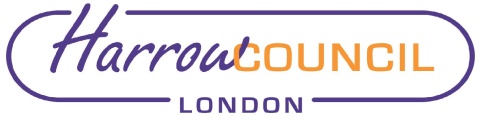 Summary & Recommendations This report recommends a redistribution of Statutory Officer Roles following staffing changes.RecommendationsCouncil is requested to:Designate  the roles of Returning Officer and  Electoral Registration Officer to the Head of Paid Service Alex Dewsnap; Authorise the Monitoring Officer to make any necessary changes to the Constitution to reflect the above.   Section 2 – ReportIntroductionThe designation of these responsibilities is a matter for Council to determine.  OptionsCouncil has the following options:To leave the designations with the Head of Paid Service role or to redistribute the statutory responsibilities across a number of posts.  The Electoral Registration Officer is required to maintain Harrow’s electoral register and ensure it is accurate and complete. Designating the Head of Paid Service as Returning Officer and Electoral Registration Officer reflects common practice in local government and helps ensure that all necessary Council resources are mobilised to support elections.It is recommended that the Head of Paid Service Alex Dewsnap is designated as the Returning Officer and Electoral Registration Officer.Legal ImplicationsThe functions which are the subject of this report are matters for Council to determine.  If the recommendations are agreed it will be necessary to amend the role profile of the affected post to reflect the changes, and to amend the Constitution as required.Financial ImplicationsAny additional costs associated with the revised allocation of responsibilities will be contained within existing budgets.Risk Management ImplicationsRisks included on corporate or directorate risk register?Separate risk register in place? No The relevant risks contained in the register are attached/summarised below. NoThe following key risks should be taken into account when agreeing the recommendations in this report: Equalities implications / Public Sector Equality Duty Was an Equality Impact Assessment carried out?  No Council PrioritiesA council that puts residents firstA borough that is clean and safeA place where those in need are supportedSection 3 - Statutory Officer ClearanceStatutory Officer:  Dawn CalvertSigned on by the Chief Financial OfficerDate:  16/5/2023Statutory Officer:  Jessica FarmerSigned by the Monitoring OfficerDate:  16/5/2023Section 4 - Contact Details and Background PapersContact:  Jessica Farmer, Interim Director of Legal and Governance ServicesReport for:Council  Date of Meeting:18 May 2023Subject:Statutory Officer Roles Responsible Officer:Jessica Farmer, Interim Director of Legal & Governance ServicesExempt:NoWards affected:AllEnclosures:NoneRisk Description Mitigations RAG Status The Council has to designate a RO and ERO as they are statutory posts. This report allows the council to make this designation.GreenThere is insufficient capacity (including deputising arrangements for absence cover of the post-holder) to fully discharge the roles The proposed arrangements will be kept under review. The RO and ERO are able to appoint deputies and the elections team is experienced in deputising.Green